Прогноз возможных чрезвычайных ситуаций на территории Тужинского района Кировской области на 23 мая 2023 года (подготовлено на основе информации Кировского ЦГМС – филиала ФГБУ «Верхне-Волжское УГМС», управления ФС по надзору в сфере защиты прав потребителей и благополучия человека по Кировской области, Управления ГИБДД УВД по Кировской области, ФГУ «Российский сельскохозяйственный центр» по Кировской области, КОГУ «Кировская областная станция по борьбе с болезнями животных», УЗНТ администрации Правительства Кировской области) Обстановка за прошедшие сутки: 1.1. Чрезвычайные ситуации. Не зарегистрированы. 	 1.2. Происшествия, природные бедствия, техногенные аварии. 	Не зарегистрированы. 	 Гидрологическая и ледовая обстановка.  Гидрологическая обстановка в норме. ГТС и водозаборы работают в плановом режиме. На реке Вятке и её притоках продолжается снижение уровней воды, на некоторых реках Кировской области уровни понизились до меженных значений. Радиационно-химическая и экологическая обстановка. Радиационная, химическая и бактериологическая обстановка на территории Кировской области в норме. Естественный радиационный фон – 11 мкрР/час.  Общий уровень загрязнения воздуха - умеренный. Природные пожары. Постановлением Правительства Кировской области № 175-П от 17.04.2023 «О начале пожароопасного сезона 2023 года в лесах на территории Тужинского района Кировской области» установлено начало пожароопасного сезона с 17.04.2023.  По данным сайта ИСДМ "Рослесхоз" по области наблюдался 3, 4  класс пожарной опасности.  За прошедшие сутки природные пожары не зарегистрированы.  Космический мониторинг. По данным космического мониторинга за отчётный период  термические точки на территории Тужинского района не зарегистрированы. Происшествия на водных объектах. На водных объектах происшествий не зарегистрировано. Биолого-социальные. В связи с угрозой распространения новой коронавирусной инфекции Указом Губернатора Кировской области № 44 от 17.03.2020г. с 17.03.2020 г. на территории Тужинского района Кировской области введён режим Повышенной готовности. В связи с резким ухудшением эпизоотической ситуации по африканской чуме свиней на территории Республики Татарстан и угрозой заноса африканской чумы свиней на территорию Кировской области Указом Губернатора Кировской области № 182 от 25.12.2020г. на территории Тужинского района Кировской области введён режим Повышенной готовности. В связи с обнаружением очагов высокопатогенного гриппа птиц на территории Тужинского района Кировской области распоряжением Губернатора Кировской области  от 05.05.2023  № 72 введён режим Повышенной готовности. За отчётный период случаи бешенства диких животных не зарегистрированы. 1.9. Метеообстановка. По информации Кировского ЦГМС - филиала ФГБУ "ВЕРХНЕ-ВОЛЖСКОЕ УГМС" на территории Тужинского района Кировской области: ОЯ: нет. НЯ: В период с 19 мая по 25 мая местами по Кировской области ожидается высокая пожарная опасность 4 (класс). 22 мая (понедельник)
Облачность: переменная облачность.
Осадки: местами небольшой дождь.
Явления: днём местами гроза.
Ветер: ночью северо-восточный, днём восточный, северо-восточный, ночью 3-
8 м/с, днём 6-11 м/с.
Температура воздуха: ночью +7, +12 °C, днём +24, +29 °C.Прогноз за сутки оправдался:- в части возникновения техногенных пожаров;
- в части возникновения ДТП;
- в части заболеваемости штаммами коронавируса 2019-nCoV и омикрон. Сейсмологическая обстановка. Сейсмологических событий не произошло. Происшествия на объектах ЖКХ. Не зарегистрированы. 2. Прогноз ЧС на территории Тужинского района Кировской области. По данным Кировского ЦГМС - филиала ФГБУ "ВЕРХНЕ-ВОЛЖСКОЕ УГМС" на территории Тужинского района Кировской области: ОЯ: не прогнозируются. НЯ: В период с 19 мая по 25 мая местами по Кировской области ожидается высокая пожарная опасность 4 (класс). 23 мая (вторник)
Облачность: переменная облачность.
Осадки: местами небольшой дождь.
Ветер: ночью северо-восточный, днём восточный, юго-восточный, ночью 3-8
м/с, днём 4-9 м/с.
Температура воздуха: ночью +8, +13 °C, днём +25, +30 ° 24 мая (среда)
Облачность: переменная облачность.
Осадки: ночью преимущественно без осадков, днём местами небольшой
дождь.
Ветер: юго-восточный, ночью 3-8 м/с, днём 7-12 м/с.
Температура воздуха: ночью +10, +15 °C, днём +25, +30 °C.
25 мая (четверг)
Облачность: переменная облачность.
Осадки: местами кратковременный дождь.
Ветер: ночью южный, днём юго-западный, южный, ночью 5-10 м/с, днём 7-12
м/с.
Температура воздуха: ночью +13, +18 °C, днём +26, +31 °CПрогноз гидрологической обстановки. Нарушений в работе водозаборов не прогнозируется. В результате обильных осадков, неисправностей и замусоривания коллекторно-дренажных систем, существует риск подтопления в приречных частях населённых пунктов, подверженных подтоплению. Прогнозируется подтопление подвалов домов, расположенных в низинах, придомовых территорий, участков дорог, низководных мостов при значительных подъемах уровней воды. Подтопления не прогнозируются. Биолого-социальные происшествия. В связи ухудшением эпизоотической ситуации  по африканской чуме свиней (далее - АЧС) на территории Республики Татарстан возможна вероятность заноса АЧС на территорию Кировской области. Возможно выявление новых случаев заболевания штаммами коронавируса 2019-nCoV (Novel coronavirus) и Омикрон. Основным источником риска заболевания являются контакт с инфицированными, несоблюдение установленных мер и рекомендаций гражданами.  Возможно увеличение случаев выявления очагов высокопатогенного гриппа птиц на территории Тужинского района Кировской области. Возможны случаи пищевого отравления населения недоброкачественной водой, пищевыми продуктами и контрафактной алкогольной продукцией. Прогноз по лесопожарной обстановке.  По данным сайта ИСДМ "Рослесхоз" на 23 мая в области прогнозируется  2, 3, 4 класс пожарной опасности. Вследствие пала сухой травы и перехода огня на лесной фонд, прогнозируется возникновение 1-2 очагов природных пожаров и переход огня на населённые пункты.  В целях предупреждения возникновения природных пожаров: На территориях, отнесённых к IV классу проводить наземное патрулирование на участках, отнесённых к IV классу пожарной опасности, и особенно усиливать в местах работ и в местах, наиболее посещаемых населением; проводить авиационное патрулирование по каждому маршруту; дежурство на пожарных наблюдательных пунктах осуществлять в течении всего светлого времени суток, а на пунктах приёма донесений с 09:00 до 20:00 часов; резервные пожарные команды и лесопожарные формирования приводятся в полную готовность; противопожарный инвентарь и средства транспорта должны быть проверены и приведены в готовность к использованию; усилить противопожарную пропаганду особенно в дни отдыха. Запретить пребывание граждан в лесах или отдельных участках лесного фонда; организовать устройство дополнительных защитных противопожарных полос в лесах; При ухудшении обстановки рекомендуется вводить соответствующие режимы функционирования и инициировать введение особого противопожарного режима в муниципальном образовании. На территориях, отнесённых к V классу наземное патрулирование лесов в течение всего светлого времени, а в наиболее опасных участках круглосуточно. авиационное патрулирование проводить не менее 3 раз в день по каждому маршруту. дежурство на наблюдательных пунктах и на пунктах приема донесений проводится так же, как и при IV классе. наземные команды увеличить в численности личного состава и техники. Команды, не занятые в тушении пожаров, должны находиться в местах сосредоточения круглосуточно в состоянии полной готовности к выезду на пожар. Готовность резервных пожарных команд аналогично IV классу пожарной опасности. максимально усилить противопожарную пропаганду. Запретить въезд в лес средств транспорта, а также посещение леса населением. Закрывать имеющиеся на дорогах в лес шлагбаумы, устанавливать щиты, предупреждающие о пожарной опасности, выставить контрольные посты из работников лесной охраны и полиции. При ухудшении обстановки рекомендуется вводить соответствующие режимы функционирования и инициировать введение особого противопожарного режима в муниципальном образовании.  Прогноз по сейсмологической обстановке. Территория Кировской области характеризуется отсутствием сейсмической опасности. Возникновение землетрясений не прогнозируется. Техногенные происшествия. В связи с неправильной эксплуатацией печного и газового оборудования, несоблюдением правил пожарной безопасности и НППБ при использовании печного, газового отопления повышается вероятность возникновения техногенных пожаров. Риск возникновения ЧС техногенного характера – в пределах локального уровня. Происшествия на водных объектах. Возможны единичные происшествия по неосторожности и нарушению правил поведения на водных объектах.  В целях предотвращения чрезвычайных ситуаций, связанных с гибелью людей на водных объектах, организовать патрулирование и контроль по традиционным местам  лова рыбы, довести до населения правила безопасности на водных объектах, провести разъяснительную работу посредством СМИ. Происшествия на объектах ЖКХ. В связи с порывами ветра существует риск падения деревьев. Существует риск обрушения широкоформатных конструкций, рекламных щитов, баннеров в результате недостаточной прочности их закрепления при резких порывах ветра. Прогнозируются аварии на коммунальных системах и системах электроснабжения с возникновением ЧС не выше муниципального уровня на всей территории Кировской области. Существует вероятность аварийных ситуаций на всей протяженности ЛЭП и линий связи. Возможны аварийные ситуации, связанные с перехлестом, замыканием проводов, их обрывом, отключением электроподстанций, связанные с износом систем и линий связи, а также по совокупности влияния на них метеорологических явлений.  Прогноз обстановки на автомобильных дорогах.Сохраняется вероятность возникновения дорожно-транспортных происшествий, способных достичь масштабов ЧС локального уровня. Возможны образования заторов на дорогах при прохождении комплекса неблагоприятных метеоявлений. Причина – несоблюдение правил дорожного движения водителями (нарушение скоростного режима и дистанции), совокупность неблагоприятных метеорологических условий, а также неудовлетворительное состояние отдельных участков дорог.  Причины ДТП: нарушения ППД, 6 опасных поворотов с недостаточной видимостью, 2 крутых поворота, 3 участка с ограничением видимости. На трассе находится 23 капитальных моста и 2 ж/д переезда. В случаях нарушений ПДД, а также при неблагоприятных метеоусловиях на данных участках дорог прогнозируется возникновение ДТП (до 5 ДТП в сутки) и вероятность гибели людей на уровне среднестатистических значений (до 1-2 человек). 3. Рекомендации. Главам поселений Тужинского района: организовать мониторинг температурного режима на социально значимых объектах; обеспечить резервными источниками питания социально-значимые объекты, ТЭЦ, котельные. проверить готовность системы дублирующих, автономных источников энергоснабжения, в первую очередь, в лечебных учреждениях и критически важных для инфраструктуры экономики объектах. усилить разъяснительную и профилактическую работу среди населения в рамках информирования о прогнозах и действиях в пожароопасный период, а также при прохождении комплекса неблагоприятных (опасных) метеоявлений; в связи с прогнозируемыми метеорологическими условиями, проверить готовность служб экстренного реагирования;  организовывать доведение информации до населения об ожидаемых опасных и неблагоприятных метеорологических явлениях (в прогнозируемый период) через средства массовой информации, а также на официальных сайтах муниципальных образований в сети Интернет; при необходимости, организовать функционирование органов управлений, сил и средств, предназначенных для ликвидации угрозы возникновения ЧС в режиме «Повышенная готовность». привести в готовность коммунальные службы к ликвидации последствий ЧС и происшествий, вызванных неблагоприятными метеоусловиями; организовать (при необходимости) через дежурного по связи ЦУКС оповещение водителей большегрузных автомобилей, осуществляющих междугородние перевозки “Дальнобойщиков”. организовать оперативное взаимодействие с диспетчерскими службами автостанций муниципальных образований области для организации контроля за прибытием автобусов междугороднего сообщения. проверить готовность социально-значимых, потенциально опасных объектов, и других объектов, пунктов временного размещения к неблагоприятным метеорологическим условиям; Тужинскому МУП Коммунальщик: обратить особое внимание на аварийные деревья, деревья с сильными наклонами ствола и с неестественно развитой кроной. Своевременно проводить кронирование деревьев, а в случаях повреждения ствола гнилью – деревья удалять.  организовать информирование населения муниципальных образований о возможности возникновения аварийных ситуаций на объектах ЖКК, обо всех отключениях водоснабжения и местах размещения автотранспорта, направленного на обеспечение водой населения, а также времени его работы; вести контроль за пополнением запасов материально-технических средств для ликвидации последствий ЧС на объектах ТЭК и ЖКХ в необходимом объёме, а также средств их доставки и личного состава, привлекаемого на организацию и проведение работ; организовать обследование аварийно-опасных участков различных сетей; усилить контроль за состоянием газопроводов в жилых домах и промышленных объектах; организовать контроль за состоянием водонапорных башен, раздаточных уличных колонок, пожарных гидрантов; предусмотреть выделение сил и средств для обеспечения водоснабжения в случае аварийного отключения водоснабжения или происшествий и ЧС на источниках водоснабжения с доведением информации о местах раздачи воды населению; проверить готовность резервных источников питания обеспечить их вывоз и прибытие на места отключения электроснабжения в СЗО и ПОО, в качестве дублирующих резервных источников питания к дополнительно имеющимся резервным источникам питания; проверить готовность сил и средств, привлекаемых для ликвидации последствий аварий и ЧС; 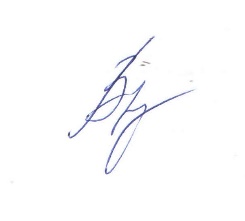 Диспетчер ЕДДС в Тужинском районе                                                    В.А. Кутько 